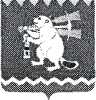 Территориальный орган местного самоуправления поселка БуланашР  А  С  П  О  Р  Я  Ж  Е  Н И  Еот 25.12.2019					                                                   № 60О подведении итогов конкурса «Лучшая новогодняя игрушка - 2020»Принимая во внимание Протокол заседания комиссии по подведению итогов конкурса «Новогодняя игрушка – 2020»,1. Признать победителям конкурса «Новогодняя игрушка – 2020»:В возрастной категории  от 3-х до 6-ти лет:В возрастной категории  от 7-ми до 11 лет:2. Вручить победителям конкурса Дипломы победителей 27.12.2019 на открытии «Снежного городка».3. Контроль за исполнением распоряжения оставляю за собой.ПредседательТОМС поселка Буланаш						   Л.И.ВандышеваМестоФамилия, имяУчреждение1 местоНаумова Евадетский сад № 5 «Полянка»Земнухова Кристинадетский сад № 12 «Рябинка»2 местоУдалова Ксениядетский сад № 7 «Малышок»Бакулин Андрейдетский сад № 30 «Журавушка»3 местоЗарипова Ларисадетский сад № 18 «Ласточка»Павлова Аринадетский сад № 5 «Полянка»МестоФамилия, имяУчреждение1 местоШишков АрсенийОУ № 8 (3-В класс) Малыгин НикитаОУ № 9 (4-А класс)2 местоШакирова ПолинаОУ № 8 (4-А класс)Абдулов ДамасОУ № 9 (3-А класс)3 местоОлькова АнастасияОУ № 9 (1-А класс)Согрина КсенияОУ № 8 (1-В класс)